 Sesha Atkuru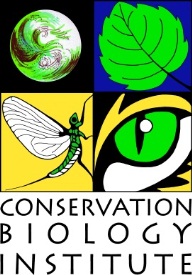 EDUCATIONM.B.A (Oregon State University) Anticipated in April 2015.M. Tech (JNTU, India) August 1999Project Management Professional Oracle Certified ProfessionalEMPLOYMENT HISTORYFiserv Corvallis August 2005 to June 2014SELECT PROJECT EXPERIENCEProject Name — Data Basin.  Data Basin is a science-based mapping and analysis platform that supports learning, research, and sustainable environmental stewardship. Managing Quality Assurance and Quality Control of Data Basin application. Leading implementation of quality assurance automation, web application security for Data Basin. PROFESSIONAL REGISTRATIONS AND PERMITSProject Management Professional PMI active memberPMI Willamette Valley Chapter member